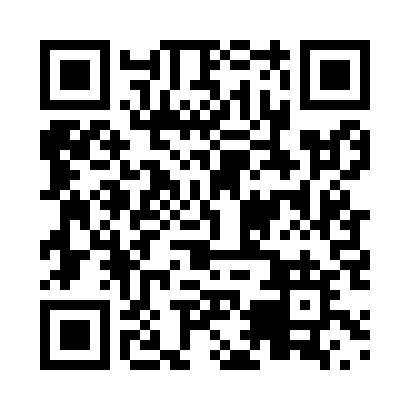 Prayer times for Bloomsbury, Alberta, CanadaWed 1 May 2024 - Fri 31 May 2024High Latitude Method: Angle Based RulePrayer Calculation Method: Islamic Society of North AmericaAsar Calculation Method: HanafiPrayer times provided by https://www.salahtimes.comDateDayFajrSunriseDhuhrAsrMaghribIsha1Wed3:475:591:356:469:1211:242Thu3:465:571:356:479:1411:243Fri3:455:551:356:489:1511:254Sat3:445:531:356:499:1711:265Sun3:435:511:356:509:1911:276Mon3:425:491:346:519:2111:287Tue3:415:471:346:529:2311:298Wed3:405:451:346:539:2411:309Thu3:395:431:346:549:2611:3010Fri3:385:411:346:559:2811:3111Sat3:375:401:346:569:3011:3212Sun3:365:381:346:579:3111:3313Mon3:355:361:346:589:3311:3414Tue3:355:341:346:599:3511:3515Wed3:345:331:347:009:3711:3616Thu3:335:311:347:019:3811:3717Fri3:325:301:347:029:4011:3718Sat3:315:281:347:039:4211:3819Sun3:315:261:347:049:4311:3920Mon3:305:251:357:059:4511:4021Tue3:295:241:357:069:4611:4122Wed3:295:221:357:079:4811:4123Thu3:285:211:357:089:4911:4224Fri3:275:191:357:099:5111:4325Sat3:275:181:357:109:5211:4426Sun3:265:171:357:109:5411:4527Mon3:265:161:357:119:5511:4528Tue3:255:151:357:129:5711:4629Wed3:255:141:357:139:5811:4730Thu3:245:131:367:139:5911:4831Fri3:245:121:367:1410:0011:48